Бланк заказа на изготовление киота № 	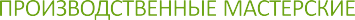 Ф.И.О. заказчика  	Телефон 	E-mail 	Размер иконы (по лицевой стороне)*Высота 	мм Ширина 	мм Толщина 	мм* Икона не должна иметь неровностей, радиусов и т.п. Максимальная толщина иконы - 29 ммЦвет киота 	Рамка  Багетная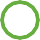    Золото Серебро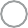 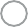   ДеревяннаяЗолотоМесто размещения (использования)Расчетная цена 	руб. Получен аванс в размере 	руб. Итоговая цена 	руб.Примечание:Стоимость 1дм2 киота - 160 руб.Сложный киот** (нестандартные размеры + 15%) Срок изготовления - 14 дней.** Толщина иконы свыше 29 мм  Выносной (усиленный)   Настенный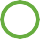    Подвес   Подвес с упором  Аналойный (без подвесов)Упаковка  Мягкая (бесплатно) Жесткая (1дм2 - 30 руб.)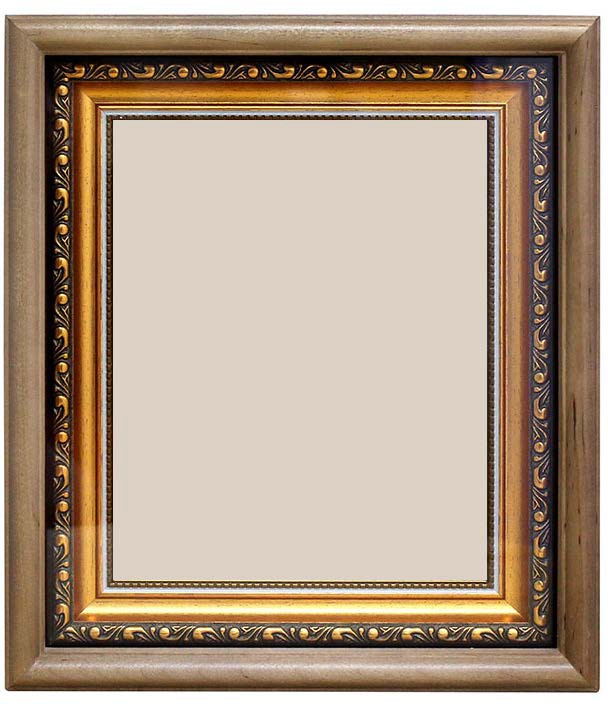 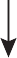 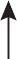 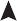 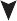 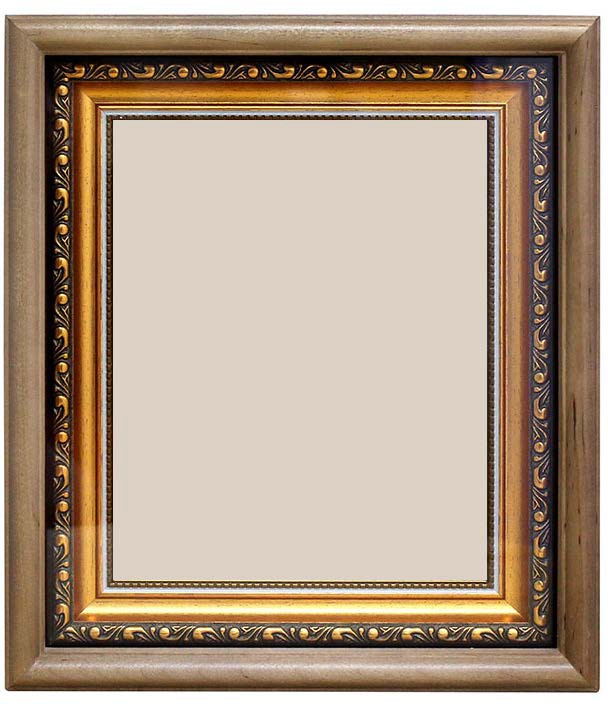 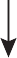 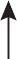 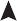 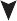 Заказ принял(а) 		Дата «	»	201	г.Подпись заказчика 	